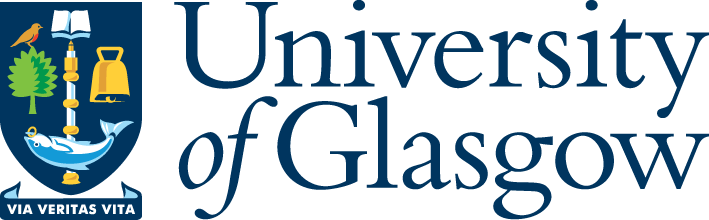 Annual Progress Review Section D: Review Panel ReportDate of review meeting: Review panel members: Please provide a summary of the meeting here, including any feedback for the student and supervisors: Please confirm that the student has met the training credit requirements (including completion of any compulsory courses):Panel recommendation:Where there are minor or major concerns please provide details of any conditions to be met, in the form of revision or an addition to the work submitted for review and the deadlines for these conditions to be met.Please ensure that any conditions are commensurate with the student’s stage of study and the time available to complete the work requested.To satisfy the conditions detailed above, a revised submission must be made to the panel convenor. Please note the date by which these are expected.If Outcome d or e, please provide the reasons for this assessment. Please note that these recommendations must be endorsed by the Dean of Graduate Studies.  If Outcome f, please note the recommended changes: Details: Expected date for revised submissions: SIGNATURESReview panel convener:Research panel assessor:Next step☐a)The student should be permitted to register for the next session with no conditionsStudent to register as normal☐b)Minor concerns: The student should be permitted to register for the next session subject to minor conditions Panel to provide details, including expected completion date of remedial action (see below) ☐c)Major concerns: The student should be permitted to register for the next session only if substantial conditions are metPanel to provide details, including expected completion date of remedial action (see below) ☐d)Withdrawal: The student should NOT be permitted to register for the next session, and should be excluded from further study Panel to provide details (see below)☐e)The student should transfer to a different degree (e.g. PhD to MPhil, MPhil to PhD) (see below)Panel to provide details (see below)☐f)The student would benefit from other recommended changes or support.Panel to provide details (see below)